§208.  Warrant to authorize arrestSuch warrant shall authorize the officer or other person to whom directed to arrest the accused at any place where he may be found within the State and to command the aid of any law enforcement officer in the execution of the warrant and to deliver the accused, subject to this chapter, to the duly authorized agent of the demanding state. A law enforcement officer may arrest a fugitive from justice pursuant to a warrant issued by the Governor even if he does not have physical possession of it upon the representation of the prosecuting attorney that such a warrant has, in fact, been issued.  [PL 1983, c. 843, §3 (AMD).]SECTION HISTORYPL 1977, c. 671, §8 (AMD). PL 1983, c. 843, §3 (AMD). The State of Maine claims a copyright in its codified statutes. If you intend to republish this material, we require that you include the following disclaimer in your publication:All copyrights and other rights to statutory text are reserved by the State of Maine. The text included in this publication reflects changes made through the First Regular and First Special Session of the 131st Maine Legislature and is current through November 1. 2023
                    . The text is subject to change without notice. It is a version that has not been officially certified by the Secretary of State. Refer to the Maine Revised Statutes Annotated and supplements for certified text.
                The Office of the Revisor of Statutes also requests that you send us one copy of any statutory publication you may produce. Our goal is not to restrict publishing activity, but to keep track of who is publishing what, to identify any needless duplication and to preserve the State's copyright rights.PLEASE NOTE: The Revisor's Office cannot perform research for or provide legal advice or interpretation of Maine law to the public. If you need legal assistance, please contact a qualified attorney.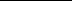 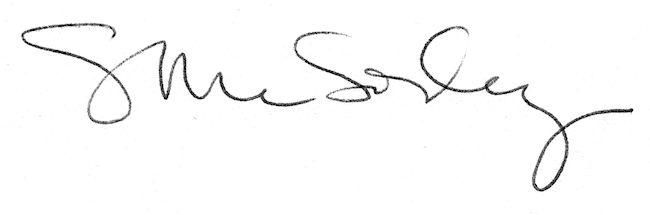 